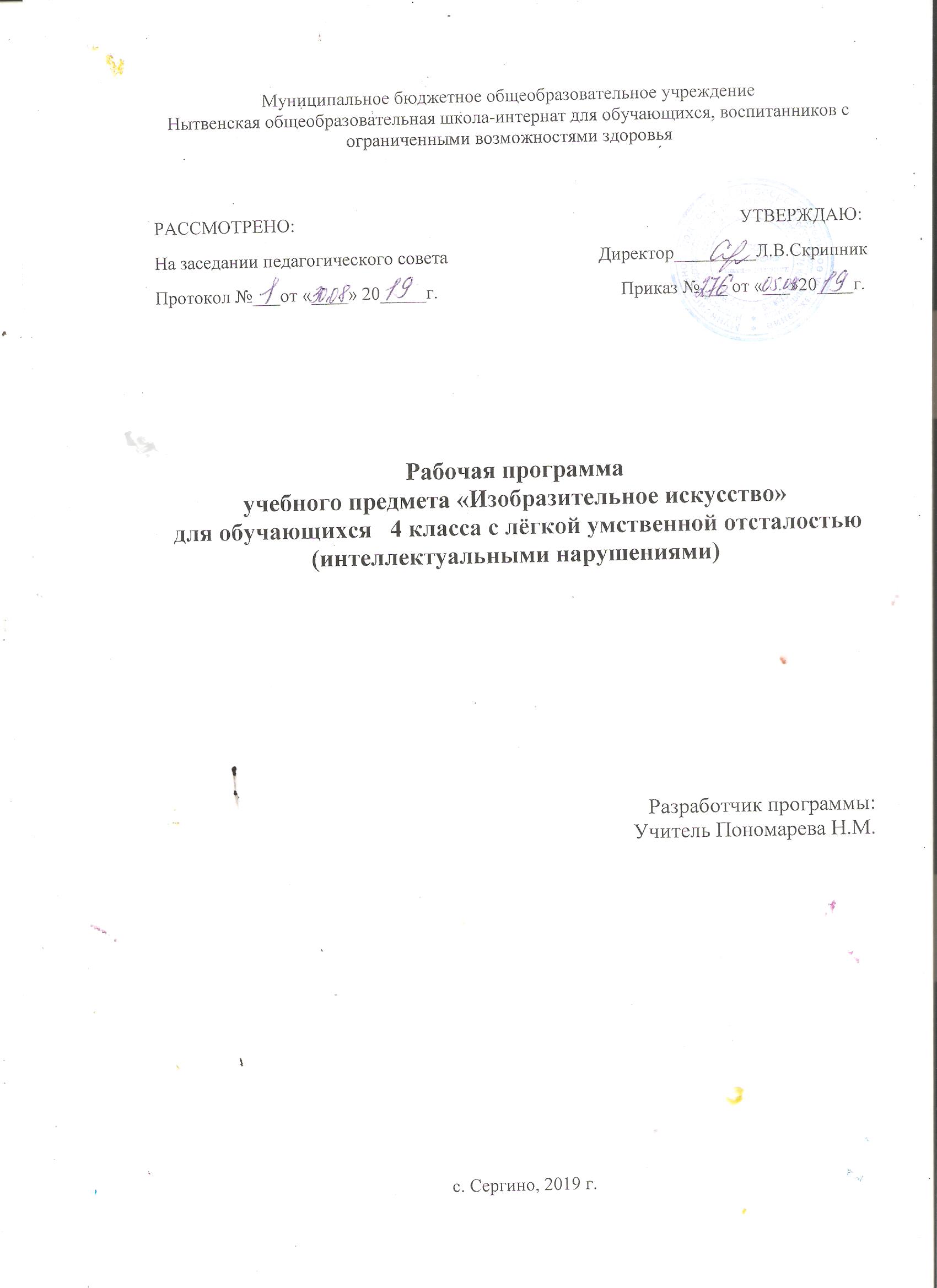 СодержаниеПояснительная запискаПрограмма учебного предмета «Изобразительное искусство» для обучающихся 4 класса с лёгкой умственной отсталостью (интеллектуальными нарушениями) составлена на основе нормативно-правовых документов и инструктивно-методических материалов:- Федеральный государственный образовательный стандарт образования обучающихся с умственной отсталостью (интеллектуальными нарушениями) (утвержден приказом Минобрнауки России от 19 декабря 2014 г. № 1599, зарегистрирован в Минюсте России 03 февраля 2015 г., регистрационный номер 35850);-  Примерная адаптированная основная общеобразовательная программа образования обучающихся с умственной отсталостью (интеллектуальными нарушениями) (одобрена решением федерального учебно-методического объединения по общему образованию, протокол от 22.12.2015 г. №4 /15);- Приказ Министерства образования и науки РФ от 31.03.2014 № 253 года «Об утверждении федерального перечня учебников, рекомендованных к использованию при реализации имеющих государственную аккредитацию образовательных программ начального общего, основного общего, среднего общего образования»; -Приказ Министерства образования и науки РФ от 21.04.2016 № 459 «О внесении изменений в федеральный перечень учебников,  рекомендованный при реализации  имеющих государственную аккредитацию образовательных программ начального общего, основного общего, среднего общего образования, утвержденный  приказом Министерства образования и науки РФ от 31.03.2014 № 253 года»;  -Приказ Министерства образования и науки РФ № 535 от 08. 06. 2017 г. «О внесении изменений в федеральный перечень учебников, рекомендованный при реализации имеющих государственную аккредитацию образовательных программ начального общего, основного общего, среднего общего образования, утвержденный приказом Министерства образования и науки РФ от 31.03.2014 № 253 года»;  — Адаптированная основная общеобразовательная программа образования   обучающихся с лёгкой умственной отсталостью (интеллектуальными нарушениями) МБОУ Нытвенской общеобразовательной школы-интернат для обучающихся, воспитанников с ограниченными возможностями здоровья;— и иные нормативно-правовые акты, регламентирующие образовательную деятельность.Изобразительное искусство как школьный учебный предмет имеет важное коррекционно-развивающее значение. Уроки изобразительного искусства оказывают существенное воздействие на интеллектуальную, эмоциональную и двигательные сферы, способствуют формированию личности умственно отсталого ребенка, воспитанию у него положительных навыков и привычек.Основная цель изучения предмета заключается во всестороннем развитии личности обучающегося с умственной отсталостью (интеллектуальными нарушениями) в процессе приобщения его к художественной культуре и обучения умению видеть прекрасное в жизни и искусстве; формировании элементарных знаний об изобразительном искусстве, общих и специальных умений и навыков изобразительной деятельности (в рисовании, лепке, аппликации), развитии зрительного восприятия формы, величины, конструкции, цвета предмета, его положения в пространстве, а также адекватного отображения его в рисунке, аппликации, лепке; развитие умения пользоваться полученными практическими навыками в повседневной жизни. Основные задачи изучения предмета: · Воспитание интереса к изобразительному искусству. · Раскрытие значения изобразительного искусства в жизни человека · Воспитание в детях эстетического чувства и понимания красоты окружающего мира, художественного вкуса. · Формирование элементарных знаний о видах и жанрах изобразительного искусства искусствах. Расширение художественно- эстетического кругозора; · Развитие эмоционального восприятия произведений искусства, умения анализировать их содержание и формулировать своего мнения о них. · Формирование знаний элементарных основ реалистического рисунка. · Обучение изобразительным техникам и приёмам с использованием различных материалов, инструментов и приспособлений, в том числе экспериментирование и работа в нетрадиционных техниках. · Обучение разным видам изобразительной деятельности (рисованию, аппликации, лепке). · Обучение правилам и законам композиции, цветоведения, построения орнамента и др., применяемых в разных видах изобразительной деятельности. · Формирование умения создавать простейшие художественные образы с натуры и по образцу, по памяти, представлению и воображению. · Развитие умения выполнять тематические и декоративные композиции. · Воспитание у учащихся умения согласованно и продуктивно работать в группах, выполняя определенный этап работы для получения результата общей изобразительной деятельности («коллективное рисование», «коллективная аппликация»).2. Общая характеристика учебного предмета Содержание программы отражено в пяти разделах: «Подготовительный период обучения»;«Обучение композиционной деятельности»;«Развитие умений воспринимать и изображать форму предметов, пропорции, конструкцию»; «Развитие восприятия цвета предметов и формирование умения передавать его в живописи»;«Обучение восприятию произведений искусства». Программой предусмотриваются следующие виды работы: ― рисование с натуры и по образцу (готовому изображению); рисование по памяти, представлению и воображению; рисование на свободную и заданную тему; декоративное рисование. ― лепка объемного и плоскостного изображения (барельеф на картоне) с натуры или по образцу, по памяти, воображению; лепка на тему; лепка декоративной композиции; ― выполнение плоскостной и полуобъемной аппликаций (без фиксации деталей на изобразительной поверхности («подвижная аппликация») и с фиксацией деталей на изобразительной плоскости с помощью пластилина и клея) с натуры, по образцу, представлению, воображению; выполнение предметной, сюжетной и декоративной аппликации; 123 ― проведение беседы о содержании рассматриваемых репродукций с картины художников, книжной иллюстрации, картинки, произведения народного и декоративно-прикладного искусства.3.Описание места учебного предмета в учебном планеУчебный предмет «ИЗО» изучается с 1 по 4 класс  в объёме 135  учебных часов  за 4 года обучения:1 класс – в объёме 1 часов в неделю;2 класс – в объёме 1 часов в неделю;3 класс – в объёме 1 часов в неделю;4 класс – в объёме 1 часов в неделю.4. Личностные и предметные результаты освоения  учебного предметаРезультаты освоения обучающимися с лёгкой умственной отсталостью (интеллектуальными  нарушениями) АООП  оцениваются  как итоговые на момент  завершения  образования.Освоение обучающимися АООП, которая создана на основе ФГОС, предполагает достижение ими двух видов результатов: личностных и предметных.Ведущее место принадлежит личностным результатам, поскольку именно они обеспечивают овладение комплексом социальных (жизненных) компетенций, овладение ими социокультурным опытом.Личностные результаты освоения АООП образования включают индивидуально-личностные качества и социальные (жизненные) компетенции обучающегося, социально значимые ценностные установки. К личностным результатам освоения АООП относятся: - осознание себя как гражданина России; формирование чувства гордости за свою Родину; -  воспитание уважительного отношения к иному мнению, истории и культуре других народов;-  сформированность адекватных представлений о собственных возможностях, о насущно необходимом жизнеобеспечении; - овладение начальными навыками адаптации в динамично изменяющемся и развивающемся мире; - овладение социально- бытовыми умениями, используемыми в повседневной жизни;- владение умениями коммуникации и принятыми нормами социального взаимодействия;- способность к осмыслению социального окружения, своего места в нем, принятие соответствующих возрасту ценностей и социальных ролей;- принятие и освоение социальной роли обучающегося, развитие мотивов учебной деятельности и формирование личностного смысла учения;- развитие умений сотрудничества с взрослыми и сверстниками в разных социальных ситуациях;- формирование эстетических потребностей, ценностей и чувств;- развитие этических чувств, доброжелательности и эмоционально- нравственной отзывчивости, понимания и сопереживания чувствам других людей;- формирование установки за безопасный, здоровый образ жизни, наличие мотивации к творческому труду, работе на результат, бережному отношению к материальным и духовным ценностям;- формирование готовности к самостоятельной жизни. 	Предметные результаты освоения АООП образования включают освоенные обучающимися знания и умения, специфичные для каждой предметной области, готовность их применения. Предметные результаты обучающихся с легкой умственной отсталостью (интеллектуальными нарушениями) не являются основным критерием при принятии решения о переводе обучающегося в следующий класс, но рассматриваются как одна из составляющих при оценке итоговых достижений. 	АООП определяет два уровня овладения предметными результатами: минимальный и достаточный.Достаточный  уровень освоения  предметных результатов не является  обязательным для всех обучающихся.Минимальный уровень является обязательным для большинства обучающихся с умственной отсталостью (интеллектуальными нарушениями). Вместе с тем, отсутствие достижения этого уровня отдельными обучающимися по отдельным предметам не является препятствием к получению ими образования по этому варианту программы. В том случае, если обучающийся не достигает минимального уровня овладения предметными результатами по всем или большинству учебных предметов, то по рекомендации психолого-медико-педагогической комиссии и с согласия родителей (законных представителей) Организация может перевести обучающегося на обучение по индивидуальному плану или на АООП (вариант 2).5. Содержание   учебного  предметаОбучение композиционной деятельностиПонятие «композиции» (без использования термина). Представления о форме изобразительной плоскости. Разные по форме листы бумаги: формы прямоугольника, квадрата, овала. Расположение листа бумаги вертикально и горизонтально относительно рабочего стола, парты, мольберта (без терминологии, только в практическом применении).Ориентировка на плоскости листа бумаги. Соотношение изображаемого предмета с параметрами листа (расположение листа вертикально или горизонтально). Выбор варианта расположения прямоугольного листа в зависимости от формы планируемого изображения. Установление отношений между изобразительной плоскостью и самим изображением. Расположение изображения посередине, слева, справа, внизу, вверху листа. Применение выразительных средств композиции: передача величинного контраста между несколькими объектами в изображении (большой/маленький, высокий/низкий, толстый/тонкий).Оценка результата расположения изображения: красиво/некрасиво, правильно/неправильно.Применение приемов и правил композиции в рисовании с натуры, тематическом и декоративном рисовании (узор в полосе).Развитие умений воспринимать и изображать форму предметов, пропорции, конструкцию Понятия: «предмет», «форма», «изображение», «силуэт», «часть», «части тела», «узор», «части узора».Разнообразие форм предметного мира. Выделение из предметной окружающей действительности объектов разной формы. Сходство и различие форм. Геометрические фигуры (круг, прямоугольник, квадрат, овал). Знание о простых формах путём сравнения: овал, прямоугольник – это формы, похожие на круг и квадрат. Узнавание, выделение признаков простой формы при рассматривании предметов простой и сложной формы.Передача разнообразных форм предметов на плоскости и в пространстве. Изображение предметов простой и сложной формы. Соотнесение объемной формы с плоскостной формой геометрической фигуры. Конструирование сложных форм из простых (по образцу и собственным представлениям).Трансформация форм при работе с бумагой (при делении формы на части: получение полоски бумаги из большой прямоугольного листа, маленького прямоугольника из прямоугольника вытянутой формы; при удалении лишнего: получение круга из квадрата).Обследование предметов, выделение их признаков и свойств, необходимых для передачи в рисунке, аппликации, лепке предмета. Передача пропорций предметов (с помощью учителя, воспроизведение силуэта по пунктирам, по шаблону, трафарету). Приемы и способы передачи формы предметов: лепка предметов из отдельных деталей и целого куска пластилина; составление целого изображения из деталей, вырезанных из бумаги; вырезание или обрывание силуэта предмета из бумаги по контурной линии; рисование по опорным точкам, дорисовывание, обведение шаблонов, рисование по клеткам, самостоятельное рисование формы объекта и т. п.Узор в полосе: геометрический, растительный. Принципы построения узора в полосе (повторение одного элемента на всем протяжении полосы; чередование элементов по форме, цвету; расположение элементов посередине, по краям, слева/справа, друг под другом по вертикали).Наблюдение и передача различия в величине предметов. Сериация (большой — поменьше — еще меньше — маленький, и обратно). Рисование простых форм (круг, квадрат, прямоугольник) от большого к маленькому и наоборот.Практическое применение приемов и способов передачи графических образов в лепке, аппликации, рисунке.   Развитие восприятия цвета предметов и формирование умения передавать его в живописиПонятия: «цвет», «краски», «акварель», «гуашь» и т. д. Цвета: красный, желтый, синий, оранжевый, зеленый, фиолетовый. Узнавание, называние и отражение в аппликации и рисунке цветов спектра.Соотнесение цвета изображения с реальной окраской объектов окружающего мира.Разнообразие цвета в природе, в окружающей жизни, окраски конкретных предметов (овощей, фруктов, одежды и др.). Изображение предметов, объектов похоже/непохоже; соблюдение соответствия предмета и его окраски в момент наблюдения и его изображения в лепке, аппликации и рисунке. Передача сходства в изображении при работе с натуры. Эмоциональное восприятие цвета. Противопоставление ярких, светлых и неярких, темных оттенков, передача посредством изобразительной деятельности состояния «грустно – радостно».Практическое применение представлений о цвете для передачи образов в рисовании с натуры или по образцу, тематическом и декоративном рисовании, аппликации.  Обучение восприятию произведений искусстваПримерные темы бесед: «Времена года в произведениях художников», «Рисуют художники», «Как и о чем создаются картины». Красота и разнообразие природы и предметов окружающего мира. Материалы, которые использует художник. Художники, создавшие произведения живописи и графики: И. Шишкин, А. Саврасов, И. Левитан, К. Коровин, Ф. Васильев, Н. Крымов, Б. Кустодиев и др. «Как и для чего создаются произведения декоративно-прикладного искусства». Украшение жилища, предметов быта, костюма, роспись игрушек. Направления работыФормирование организационных умений: правильно сидеть, правильно держать и пользоваться инструментами (карандашами, кистью, красками), правильно располагать изобразительную поверхность на столе.Развитие моторики рук: формирование представлений детей о движении руки при изображении, при помощи активных и пассивных (движение руки ребенка рукою педагога) движений. Формирование правильного удержания карандаша и кисточки; формирование умения владеть карандашом; формирование навыка произвольной регуляции нажима; произвольного темпа движения (его замедление и ускорение), прекращения движения в нужной точке; направления движения. Обучение приемам работы в изобразительной деятельности (лепке, выполнении аппликации, рисовании):Приемы лепки: разминание куска пластилина;отщипывание кусков от целого куска пластилина;размазывание по картону;скатывание, раскатывание, сплющивание, размазывание, оттягивание; примазывание частей при составлении целого объемного изображения.Приемы работы с «подвижной аппликацией» для развития целостного восприятия объекта при подготовке детей к рисованию:складывание целого изображения из его деталей без фиксации на плоскости листа;совмещение аппликационного изображения объекта с контурным рисунком геометрической фигуры без фиксации на плоскости листа;расположение деталей предметных изображений или силуэтов на листе бумаги в соответствующем пространственном положении;составление по образцу композиции из нескольких объектов без фиксации на плоскости листа. Приемы выполнения аппликации из бумаги:приемы работы ножницами (резать кончиками ножниц, резать по прямой и кривой линиям);раскладывание деталей аппликации на плоскости листа относительно друг друга в соответствии с пространственными отношениями: внизу, наверху, над,  под, справа от …, слева от …, посередине, с учётом композиции;приемы наклеивания деталей аппликации на изобразительную поверхность с помощью клея;приёмы отрывания при выполнении отрывной аппликации.Приемы рисования твердыми материалами (карандашом, фломастером, ручкой):рисование по заранее расставленным точкам предметов несложной формы по образцу; обведение контура по точкам (пунктирам);рисование прямых вертикальных, горизонтальных, наклонных, зигзагообразных линий; рисование дугообразных, спиралеобразных линии; линий замкнутого контура (круг, овал);удерживание карандаша, фломастера в руке под определённым наклоном к плоскости поверхности листа;осваивание техники правильного положения карандаша, фломастера в руке при рисовании;рисование без отрыва руки с постоянной силой нажима и изменением силы нажима на карандаш;завершение изображения, дорисовывание предметов несложных форм (по образцу);Приемы работы красками:примакивание кистью; наращивание массы; Обучение действиям с шаблонами и трафаретами:правила обведения шаблонов;обведение шаблонов геометрических фигур, реальных предметов несложных форм.Программой предусматриваются следующие виды работы:рисование с натуры и по образцу (готовому изображению); рисование по памяти, представлению и воображению; рисование на свободную и заданную тему; декоративное рисование.лепка объемного и плоскостного изображения (барельеф на картоне) с натуры или по образцу, по памяти, воображению; лепка на тему; лепка декоративной композиции;выполнение плоскостной и полуобъемной аппликации (без фиксации деталей на изобразительной поверхности («подвижная аппликация») и фиксацией деталей на изобразительной плоскости с помощью пластилина и клея) с натуры, по образцу, представлению, воображению; выполнение предметной, сюжетной и декоративной аппликации;проведение беседы о содержании рассматриваемых репродукций с картин художников, книжной иллюстрации, картинки, произведения народного и декоративно-прикладного искусства.1 четверть – 8 часов                                                                                             3 четверть – 10 часов                                                                                               4 четверть – 8 часовФормирование  базовых учебных действий  обучающихся с умственной отсталостью  (интеллектуальными нарушениями) на  учебном предмете «Изобразительного искусства» в 4 классе7. Материально-техническое и учебно-методическое обеспечение  образовательной деятельности7.1. Материально-техническое обеспечение включает: 1.Постоянное оформление кабинета по предмету. 2.Сменное оформление в соответствии с темой  изучаемого материала. 3. Демонстрационные таблицы по темам (опорные таблицы по темам):- Народная роспись (Дымковская игрушка)4. Репродукции картин.5. Портреты художников7.2 Учебно-методическое обеспечение представлено  учебными пособиями и методическими пособиями  для учителя1Пояснительная записка……………………………………………3-42Общая характеристика учебного предмета.……………………..53Описание места учебного предмета в учебном плане…………..64Личностные и предметные результаты освоения  учебного предмета……………………………………………………………       7-8 5Содержание учебного предмета………………………………….9-136Тематическое планирование с определением основных видов деятельности  обучающихся ……………………………………14-187Материально-техническое  и учебно-методическое  обеспечение  образовательной деятельности……………………………………….19Предметная область	Классы	Учебный предметВсегоВсегоВсегоВсегоВсегоВсегоПредметная область	Классы	Учебный предмет1234ИскусствоИЗО11114ИТОГО:ИТОГО:11114Предметная областьКлассыУчебный предметВсегоВсегоВсегоВсегоВсегоВсегоПредметная областьКлассыУчебный предмет1234ИскусствоИЗО33343434135ИТОГО:ИТОГО:33343434135КлассМинимальный уровеньДостаточный уровень4-следовать при выполнении работы инструкциям учителя;- умение самостоятельно оценивать результаты собственной художественно-творческой деятельности и одноклассников;- целесообразно организовать свою изобразительную деятельность, планировать работу с частичной помощью учителя;- умение применять приемы работы карандашом, акварельными красками с целью передачи фактуры предмета с частичной помощью учителя;- размещать изображение одного или группы предметов в соответствии с параметрами изобразительной поверхности с частичной помощью учителя.- планировать работу; осуществлять текущий самоконтроль выполняемых практических действий и корректировку хода практической работы;- умение изображать с натуры, по памяти, представлению, воображению предметы несложной формы и конструкции;- умение устанавливать причинно-следственные связи между выполняемыми действиями и их результатами.№ТемаКоличество часовДатаОборудованиеКоррекционная работаПримечание1Рисование с натуры «Ваза с цветами»1Натуральный букет цветов в вазе, загадки, предметные картинки.Логическое мышление. Учить сознательно, пользоваться удержанием в памяти материалом,2-3«Грузовик и автобус едут по улице города»2Сюжетные картинки: улицы города, виды городского транспорта.Логическое мышление, устойчивость внимания.4Беседа «Как и о чем, создаются картины?» 1Картины: пейзаж, портрет, натюрморт, сюжетная.Формирование представлений о работе художников, скульпторов…5-6«В деревне»2Сюжетные картинки:Дома, деревья на двух-трех планахОбразная память, активность восприятия.7Рисование с натуры листьев деревьев и кустарников и раскрашивание их в технике «по-мокрому»1Деревья из окнаУчить сознательно, пользоваться удержанием в памяти материалом8Аппликация: «Фантастическая (сказочная) птица»1Картинки, цветная бумага, чтение описания сказочной птицыРазвитие восприятия цвета предметов и умение формирования передавать его на плоскости                                                                                           2 четверть – 8 часов                                                                                           2 четверть – 8 часов                                                                                           2 четверть – 8 часов                                                                                           2 четверть – 8 часов                                                                                           2 четверть – 8 часов                                                                                           2 четверть – 8 часов                                                                                           2 четверть – 8 часов1.Рисование: «Деревья осенью. Дует ветер»1Сюжетные картинки с изображением деревьев в осеннюю погоду. Музыкальное сопровождениеАктивность восприятия, логическое мышление.2.Аппликация: «Баба Яга»1Иллюстрации Бабы Яги, чтение описания ее внешнего вида.Образная память, активность восприятия.3.Лепка: «Дерево на ветру»1Картинки и иллюстрацииРазвитие умения видеть и передать в лепке изгибы ветвей4.Аппликация: «Овальная или круглая салфетка»1Образец, картинкиРазвитие восприятия цвета предметов и умение формирования передавать его на плоскости5.Аппликация с дорисовыванием: «Чебурашка»1Образец Образная память, активность восприятия.6.Беседа: Инструменты художников и скульпторов1фотографииФормирование представлений о работе художников, скульпторов…7-8.Рисование: «Новогодняя елка. Снегурочка. Дед Мороз у елки»2Открытки, иллюстрации на тему «Новый год»Логическое мышление. Учить сознательно, пользоваться удержанием в памяти материалом1Лепка с натуры предметов симметричной формы: «Бабочка», «Стрекоза», «Божья коровка», «Майский жук». По выбору учащихся.1Игрушки, картинкиЛогическое мышление. Учить сознательно, пользоваться удержанием в памяти материаломНаложение вылепленных из пластилина частей на нарисованный на картоне контур насекомого2-3Декоративное рисование «Платочек»2Развитие восприятия цвета предметов и умение формирования передавать его на плоскости4Беседа: «Как и о чем создаются скульптуры?»«Какие материалы использует скульптор?»1Скульптурные изображения (статуя, бюст, статуэтка)Развивать представления о способах создания скульптур и используемых материалах5Декоративная лепка: «Портрет человека»(голова)1Иллюстрации – портреты людейОбразная память, активность восприятия. Развитие умения изображать человека в соответствии с возможностями6Рисование: «Ребята катаются с горы»1Картинки Формирование навыков изображения  графически, развитие воображения7Аппликация способом обрыва: «Береза. Сосна»1иллюстрацииФормирование навыков обрыва кусков бумаги формами: ствол, ветка, крона в соответствии с цветомСпособ обрыва кусков бумаги формы ствола, веток, кроны в виде цветного пятна.8-9Декоративное рисование «Полотенце»2Иллюстрации расписного полотенца,  картинки.Закрепление представления о явлении центральной симметрии в составлении узора10Аппликация с дорисовыванием: «Мишка»1Образец Развитие восприятия цвета предметов и умение формирования передавать его на плоскости1Рисование: Елки в зимнем лесу. Зайки в лесу. Следы на снегу».1Картинки, иллюстрации, книгиОбразная память, активность восприятия.Пейзаж с 2-3 планами2Рисование по памяти на основе представлений: «Береза, ель, сосна»1Береза, ель, сосна – вид из окнаСовершенствование умения изображать предметы по памяти, правильно передавать форму, пропорции3Беседа о живописи и графике1Картины: И. Остроухова, К. Юона, И. Левитана, Ф. Васильева, М Сарьяна, В. Фирсова и др. (по выбору учителя).Знакомство и совершенствование знаний о картинах художников4Зарисовка простым карандашом с последующим раскрашиванием рисунка «Чебурашка», «Неваляшка», «Мишка»1Картинки из книгОбразная память, активность восприятия.5-6Аппликация: «Улица города: дома, деревья, машины»2Иллюстрации Закрепления умения изображать в аппликации поэтапное приклеивание7Рисование с натуры «Мой портрет»1зеркалоФормирование умения отражать и изображать форму и части головы человека, черты лица8Аппликация с дорисовыванием: «Неваляшка»1Развитие восприятия цвета предметов и умение формирования передавать его на плоскостиЛичностные учебные действияКоммуникативные  учебные действияРегулятивные  учебные действияПознавательные учебные действияОсознает себя как ученика, заинтересованного посещением школы, обучением, занятиями, как члена семьи, одноклассника, друга.Вступает в контакт и работает в коллективе (учитель-ученик, ученик-ученик, ученик-класс, учитель класс)Адекватно соблюдает ритуалы школьного поведения (поднимать руку, вставать из-за пары, и т.д.)Выделяет некоторые существенные общие и отличительные свойства хорошо знакомых предметовСпособен к осмыслению социального окружения, своего места в нем, принятие соответствующих возрасту ценностей и социальных ролей.Использует принятые ритуалы социального взаимодействия с одноклассниками и учителем.Принимает цели и произвольно включается в деятельность, следует предложенному плану и работает в общем темпе (с учетом психофизических особенностей учащегося).Устанавливает видо-родовые отношения предметов  Положительно относится к окружающей действительности, готов к организации взаимодействия с ней и эстетическому ее восприятию.Обращается за помощью и принимает помощьАктивно участвует в деятельности, контролирует и оценивает свои действия и действия одноклассниковДелает простейшие обобщения, сравнивает, классифицирует на наглядном материалеВоспринимает целостный, социально ориентированный взгляд на мир в единстве его природной и социальной частейСлушает и понимает инструкцию к учебному заданию в разных видах деятельности и бытуСоотносит свои действия и их результаты с заданными образцами, принимает оценку деятельности, оценивает ее с учетом предложенных критериев, корректирует свою деятельность с учетом выявленных недочетов.Пользуется знаками, символами, предметами-заместителями.Самостоятельно выполняет учебные задания, поручения, договоренности.Сотрудничает с взрослыми и сверстниками в разных социальных ситуацияхОсмысленно наблюдает, сравнивает, характеризует, классифицирует, обобщает по наблюдениям за предметами и явлениями окружающей действительности под руководством взрослогоПонимает личную ответственность за свои поступки на основе представлений об этических нормах и правилах поведения в современном обществе.Доброжелательно относится, сопереживает, конструктивно взаимодействует с людьмиРаботает с несложной по содержанию и структуре информацией (понимать изображение, текст, устное высказывание, элементарное схематическое изображение, таблицу, предъявленных на бумажных и электронных и других носителях)Готов к безопасному и бережному поведению в природе и обществе.Договаривается и изменяет свое поведение в соответствии с объективным мнением большинства в конфликтных или иных ситуациях взаимодействия с окружающимиУчебные пособия для учащихсяМетодические пособия учителя1.1.Федеральный государственный  образовательный стандарт  образования  обучающихся с умственной отсталостью (интеллектуальными нарушениями)  (утв. Минобрнауки  РФ 19.12. 2014)2.Примерная  адаптированная основная общеобразовательная  программа  образования обучающихся с умственной отсталостью (интеллектуальными нарушениями), одобренная  решением федерального учебно-методического объединения по общему образованию  22.12.2015.3. Грошенков И.А. Уроки рисования в 1 – 6 классах вспомогательной школы. Изд. 3 – е, испр. и доп. М., Просвещение 1975.4. Грошенков И. А. Изобразительная деятельность в специальной (коррекционной) школе VIII вида.  – М.: Академия, 2002.5. Постоева Л.Д., Лукина Г.А.       Интегрированные коррекционно-развивающие занятия для детей . - М.: Книголюб, 2006. - 64 с. (Психологическая служба.)6. Олейникова С.В. Организация уроков ИЗО и дидактическая работа на разных этапах в коррекционной школе VIII вида.7.Интернет ресурсы